The University of ChicagoDepartment of Computer Science & MathematicsCombinatorics & Theoretical Seminar PRESENTS:Erik Waingarten  Columbia Universityhttps://search.sites.columbia.edu/pages/eaw2197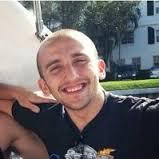 Title: “On the query complexity of Boolean monotonicity testing”In this talk, I will discuss recent adaptive lower bounds on the query complexity of testing monotonicity of Boolean functions. The problem asks to minimize the number of queries to an unknown Boolean function a randomized algorithm must make in order to distinguish between the case the function is monotone and then case the function is far from monotone. I will show an Omega(n^{1/3}) lower bound by introducing a new family of random Boolean functions extending Talagrand's random DNFs. This talk is based on joint work with Xi Chen and Jinyu Xie. Host:  Prof. Li-Yang TanTuesday, May 9, 20173:00 pmRyerson 251Refreshments will be served prior to the talk at 2:30 in Ry. 255